              KEVÄTKOKOUSJyväskylän Metallityöväen ao.26 järjestää sääntömääräisen kevätkokouksenAika: 24.4.2020 klo.18.00Paikka: Hotelli Scandic Station JyväskyläVapaudenkatu 73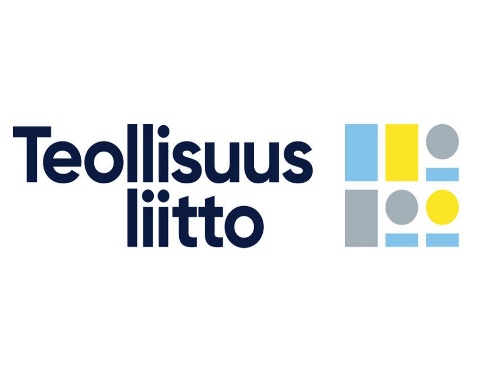 